.	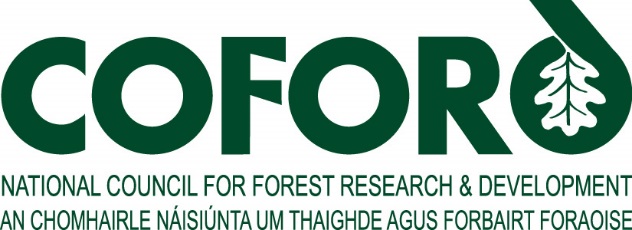 Forestry and Wood UpdateJanuary/February 2007 …Volume 7 Numbers 1 and 2CONTENTSNew COFORD Connects Notes	1GROWFOR: Major improvements and additional functionality in Dynamic Yield Model software	2Forest Energy 2006 Conference	2Wood energy advice – for free!	2National Forestry Conference – 9 March 2007	2WaterAc report	2Carbon Corner	3Course on preparing for first thinning and basic timber measurement	3FP7 calls	4Second meeting of the EUFORGEN Forest Management Network	4COST open call for proposals to support scientific and technical collaboration in Europe	5Danish Centre for Forest, Landscape and Planning announces scholarships	6EFI offers grants and funding opportunities for researchers	6Safety and health in forestry operations: changes, trends and progress	7Announcement on Woodfuel Conference in UK	8Symposium on Processes in roots of woody plants	8Scotland’s Forest Industries in 2020 – understanding the drivers of change	8Improving Triple Bottom Line Returns from Small-scale Forestry	9IUFRO Extension Working Party – call for papers	9European conference on wood modification	9Wood Adhesives 2005 Proceedings now available	10Four European Projects on Renewable Energy, Energy Efficiency and Renewable Bioproducts	10RES Market Places continues to expand its Regional ‘Virtual’ Market Place	11Forest and Landscape Denmark Newsletter	11COFORD Arena HouseArena RoadSandyford 18Tel: +353 - 1 - 2130725 Fax: +353 - 1 - 2130611Email: info@coford.ie Web: www.coford.ie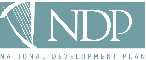 COFORD’s activities are funded by the Irish Government under the National Development Plan, 2000-2006.This newsletter was compiled and edited by Lauren MacLennan, 
Technology Transfer Co-ordinator, COFORD Email: lauren.maclennan@coford.ieTo unsubscribe to this newsletter, reply to info@coford.ie with the word 'unsubscribe' in the subject field.New COFORD Connects NotesThe latest set of COFORD Connects practical rmation notes has been produced and distributed to subscribers and members of the ITFA and IFA: Progress in the selection and improvement of Irish birch.Harvesting wood for energy from early first thinnings.Harvesting wood for energy from second and later thinnings.Firewood.Quality wood chip fuel.The notes can be downloaded from the COFORD website, or can be ordered, free of charge, from COFORD.Back to List of ContentsGROWFOR: Major improvements and additional functionality in Dynamic Yield Model softwareFollowing the successful launch of the Irish Sitka spruce dynamic yield model, the system – now referred to as GROWFOR – has been updated, with a number of new features added:in addition to  spruce, the programme now includes Douglas fir, lodgepole pine, Norway spruce and Scots pine net present value for different stands and management options can be calculated automatically, yield class as well as site index can be displayed if required, current annual increment and mean annual increment have been included in the stand projections screen.The latest version of the GROWFOR is available for download by registered licence holders from www.coford.ie, Licences are available only on attendance at the workshop introducing users to the system. Registered licence holders also have access to a free on-line advisory service, which is istered by Purser Tarleton Russell Ltd on behalf of COFORD. Further workshops will be conducted during 2007. If you are interested in attending, please email growfor@coford.ieBack to List of Contents Energy 2006 ConferenceThe Forest Energy 2006 programme concluded with a conference on 12 December 2006, at the Tullamore Court Hotel, Co Offaly. The event was attended by over 150 people. Full proceedings are currently being prepared; in the meantime the presentations can be downloaded from the COFORD website and from www.woodenergy.ie. Back to List of ContentsWood energy advice – for free!Free wood energy advice (for those within ) is available at www.woodenergy.ie, where questions can be submitted by email. Pieter D. Kofman, the well known and respected expert on wood fuel, will give you the benefit of his many years of experience in responding to your questions. As well as by email Pieter can also be contacted between 9 and 12 a.m. via Skype – the free software can be downloaded from www.skype.com (if you are already paying for broadband it allows free telephone calls over the Internet). Alternatively, the service can be accessed by landline +45 75 88 1519 or mobile +45 28 55 77 58, during the designated hours. Queries about boilers, stoves or approved installers are best directed to Sustainable Energy Ireland, Renewable Energy Information Office, Shinagh House, Bandon, Co . Tel: 023-42193, Fax: 023-29154, email: renewables@reio.ie.Back to List of ContentsNational Forestry Conference – 9 March 2007 The National Forestry Conference 2007 will feature the use of rmation technology in the forest industry, with the theme “Technologies to improve Forest Management”. The conference is hosted by COFORD, the Irish Timber Growers’ Association, the Irish Forest Industry Chain and the Society of Irish Foresters. Details of the programme will be announced shortly – please see the COFORD website for updated rmation. The conference will take place on Friday 9 March 2007 at the Heritage Hotel, Portlaoise.Back to List of ContentsWaterAc reportWaterAc - Forestry and the potential for surface water acidification was a project co-funded by COFORD and the EPA. The final report is now available at: http://www.epa.ie/EnvironmentalResearch/EPA-FundedResearchProjects/ReportsOutputs/Back to List of ContentsCarbon CornerMaking energy policy happenJanuary 10 saw the release of a Communication from the European Commission – An Energy Policy for Europe – that sets out a target to reduce greenhouse gas emissions by Member States from energy consumption by 20% by 2020. The accompanying text states: This objective will enable the EU to measure progress in re-directing today's energy economy towards one that will fully meet the challenges of sustainability, competitiveness and security of supply. Fine words – but how will the 20% reduction in emissions compared with 1990 be achieved? On this point the Commission says … To achieve this objective, the Commission also proposes to focus on other energy related goals: improving energy efficiency by 20%; raising the share of renewable energy in the energy mix to 20% by 2020, and increasing the level of biofuels in transport fuel to 10% by 2020.’s ability to meet these targets, if they are agreed at   level, will be sorely tested over the next 13 years, as we have the highest per capita emissions (16.8 tonnes of carbon dioxide per person in 2004) in the EU-25, bar . At the national level one of the measures envisaged to tackle the problem is renewable energy. Carbon Corner has in the past pointed out the need for greater use of biomass energy and power in the renewables portfolio. Concerted action is needed to ensure this happens, in a way that is economically and environmentally sustainable. And to repeat the hackneyed phrase, we need joined-up thinking.By far the biggest biomass pool available on the island is in privately owned forests. Their energy supply potential needs to be increasingly tapped for both heat and power generation. Likewise the forest estate needs to continue on an expansion path begun in the mid 1980s to achieve a sustainable increase in the level of supply of wood energy and indeed other wood products. Also, there are other wood energy sources that need to be developed – short rotation forestry and tapping into an energy wood assortment at clearfelling time – and these are fully within our grasp. Initiatives in these areas are beginning, but they need to be rapidly expanded if they are to have any realistic impact on energy supply and use. Perhaps the biggest challenge in relation to renewables is to devise a series of measures that have long term economic sustainability. However, those measures that benchmark energy prices against fossil fuel, or across a narrow range of renewables, will not, for the foreseeable future, be able to address climate change and security of supply. As the EC Communication says in its opening statements: Energy is essential for  to function. But the days of secure, cheap energy for  are over. Back to List of ContentsCourse on preparing for first thinning and basic timber measurementThe IFA Farm Forestry Section and Teagasc, with the support of IFA Skillnet, will be running a one–day course on preparing for first thinning and basic timber measurement for growers in the Offaly/Laois/North Tipperary Area. The course will consist of a classroom session in the morning, which will include a brief presentation from a harvesting contractor. In the afternoon field work will take place at Denis Kelly’s forest in Lusmagh. This forest is sixteen years old and approaching the first thinning stage. The course takes place at 10 am, on Thursday 22 February 2007, meeting at the Brosna Lodge Hotel, Banagher, Co Offaly.Growers in other parts of the country interested in having a course in their area, or to reserve a place at this course, contact Barbara Maguire, IFA Farm Forestry Development Officer, IFA Irish Farm Centre, Bluebell, Dublin 12 (tel: 01-4080058; email: barbaramaguire@ifa.ie).Back to List of ContentsFP7 callsFP7 is the abbreviation for the Seventh Framework Programme for Research and Technological Development. This is the European Union’s main instrument for funding research in  and it will run from 2007 to 2013. The EC budget for the next seven years is €50.5 billion. FP7 is also designed to respond to ’s employment needs and competitiveness. FP7 supports research in selected priority areas - the aim being to make, or keep, the EU as a world leader in those sectors.FP7 includes four sub- programmes relevant to the forestry-wood chain: Co-operation: fostering collaboration between industry and academia to gain leadership in key technology areas.Ideas: supporting basic research at the scientific frontiers (implemented by the European Research Council).People: supporting mobility and career development for researchers both within and outside .Capacities: helping develop the capacities that  needs to be a thriving knowledge-based economy.The Co-operation sub-programme is the largest; it has nine Themes or areas of research and the largest budget with €32.4 billion over the next seven years. There are five or six Themes likely to be of interest to researchers in the forestry-wood chain.Further rmation is available in the document FP7 first-call call topics of interest to the forest-based and wood industries (click here to download). For more rmation about FP7, opportunities for research in the forestry-wood chain or help to find partners for a project, contact InnovaWood (office@innovawood.com ).Back to List of ContentsSecond meeting of the  Management NetworkNoel Foley, Forest Service, the Irish representative on the EUFORGEN Forest Management Network, attended the second meeting in . He provided the following summary of the meeting.Total attendance, excluding the host country, was 23 people from 20 countries. The emphasis of the meeting was on the e of forest genetic resources rather than on conservation. The next Ministerial Conference on the Protection of Forests in Europe (MCPFE) is scheduled to take place in  from 5 to 7 November 2007. The Warsaw Conference is likely to make one declaration and two resolutions. The declaration would reaffirm the commitment of the MCPFE process to a wide range of issues, such as continued regional dialogue on forests, sustainable forest management and forest law enforcement and governance. Climate change and forest genetic diversity have also been suggested as important issue that need to be included in the declaration. The resolutions will address (1) forest and water, and (2) wood and energy. Concern on climate change and its impact on forests was raised on several occasions and was a constant theme of the meeting. Attention was drawn to the workshop on climate change and forest genetic diversity, organized by IPGRI and the International Union of Forest Research Organizations (IUFRO) in  on 15-16 March 2006. It was noted that of 17 responding countries (to a survey from the Forest Management Network), 10 countries have a national adaptation strategy to climate change and forest genetic resources are addressed in four of these strategies but only in a general way. On 24-26 October 2006, MCPFE and the Secretariat of the Pan-European Biological and Landscape Diversity Strategy (PEBLDS) also organized a workshop on pan-European recommendations for afforestation and reforestation in the context of UNFCCC. This meeting was held in . The Portuguese representative at the meeting, Dr M. H. Almeida, suggested that the Network should also look at responses of forest trees to climate change and examine what changes are needed in forest management. Dr Jason Hubert, (U.K. representative) rmed the meeting that a policy brief on climate change and forests will be released in the UK shortly and he promised to keep members of the group rmed of developments.Ensuring the correct e of forest genetic resources was also the subject of much discsion and issues raised included: Market forces and trade mechanisms often work against quality favouring cheap material which is of low quality in most cases. Even when there are strong legislative regulations, the control of compliance is usually weak. Most countries e grant support measures to ensure quality reproductive material. In one country (), seedlings are provided free of charge by the state to ensure the e of appropriate forest reproductive material.  has an interactive advice service available on the Internet that helps forest owners to select appropriate material for forest regeneration.The meeting decided to establish a task force to assess the present situation on the e of forest reproductive material for non-forestry purposes for the next meeting, e.g. energy, hedging, amenity, road side planting, etc. The context was that these activities increase the risk of gene flow from maladapted stands or trees to surrounding well-adapted ones and in the worse case, to in situ gene conservation stands. Brief mention was also made to genetically modified trees but due to time pressure discsion was postponed until the next meeting. The next meeting is likely to take place in November 2007, with ,  and  offering to be hosts.Back to List of ContentsCOST open call for proposals to support scientific and technical collaboration in COST invites researchers throughout  to submit proposals for research networks and e this unique opportunity to exchange knowledge and to embark on new European perspectives. COST’s main objective is to stimulate new, innovative and interdisciplinary scientific networks in . COST activities (Actions) are carried out by research teams to strengthen the foundations for building scientific excellence in . This continuo call is thematically open. COST invites proposals for new COST Actions contributing to the scientific, economic, cultural or societal development of . Proposals playing a precursor role for other European programmes involving young groups’ ideas are especially welcome. Since 1971 COST has brought together research teams in different countries working on specific topics. It finances networking of nationally funded activities in supporting meetings, conferences, short term scientific exchanges and outreach activities. COST supports the networking of specific research themes (COST does not fund research projects themselves). Currently more than 200 Actions are supported. Every year approximately 50 new Actions will be approved. On average financial support of some € 90.000 p.a. as grant for normally 4 years can be expected. A two stage process will be followed to assess proposals. Preliminary Proposals should provide a brief overview of the proposal and its impact. A pre-selection will rank the remaining Preliminary Proposals of which some 75 per collection date will be invited to submit a Full Proposal. Detailed rmation can be found on the following sector of the COST Web-site: www.cost.esf.org/index.php?id=721. The next collection date for Preliminary Proposals is 30 March 2007. For further rmation email: opencall@cost.esf.org Back to List of ContentsDanish Centre for Forest, Landscape and Planning announces scholarshipsThe European Commission is supporting two international MSc programmes in forestry under the Erasm Mund scheme. Both programmes are two-year integrated Masters Courses provided by European university consortia: SUTROFOR (Stainable Tropical Forestry): The overall objective is to qualify graduates to deal with the challenges in contemporary tropical forestry - stainable tropical forestry management is becoming increasingly complex due to improved knowledge and a growing demand for products and services.SUFONAMA (  and Nature Management): The overall objective is to qualify graduates to deal with the challenges of modern natural resources management in  and other temperate regions, that is, stainable management of forests and nature areas in an integrated landscape context.Full descriptions of the two Erasm Mund MSc programmes, with application procedure and forms, are on: www.sutrofor.net or www.sufonama.net. There are fifty scholarships available: each of € 42,000 (€ 21,000 annually for two years). Application deadline for non-EU students is 1 February 2007, for EU students 17 Augt 2007. For more rmation, please contact: Carsten Smith Olsen, SUTROFOR Director (www.sutrofor.net), e-mail : cso@kvl.dkBack to List of ContentsEFI offers grants and funding opportunities for researchersPonsse Fund Grants for 2007Forestry operations and environment related management are under continuous development. New technologies are needed to improve the cost-efficiency and sustainability impacts of forest regeneration, silvicultural treatments, wood harvesting, and biomass collection for generation of bio-energy. Mechanised and automated solutions have been developed in all work phases of forest management operations. The competitiveness and sustainability of the European forest sector can be further improved by promoting innovations in forest management. The grants of the Ponsse Fund, awarded by the Foundation for European Forest Research, aim at promoting such innovations. The Foundation for European Forest Research welcomes applications for research scholarships, prizes, and other grants on the following topics:Contribution of modern forest management technologies to sustainable and competitive forestry in 
within the following research areas: Development and transfer of new forest technologies to European and global conditions. Socio-economic and environmental impacts of applying high-tech in forestry operations. Contribution of new technologies and logistical solutions to improving the sustainability impacts of the production of forest products and bio-energy. For more rmation, see http://www.fefr.org/ponsse_fund.html Grant of the Foundation for  Research 2007 The Foundation for European Forest Research will give out a Research Grant of €5000 for a senior forest researcher for independent research work (minimum 1 month) at European Forest Institute (EFI) headquarters in Joensuu. The topic of the research work should fit in EFI priority areas in research: (i) forest ecology and management (ii) forest products markets and socio-economics (iii) policy analysis and (iv) forest resources and rmation. Deadline: 30 April 2007. http://www.fefr.org/grant.html Tim Peck Young Scientist Award 2007  The award will be made to a young scientist who has made or is making a significant contribution to research on the field of forestry and forest industries .The research can be an EFI project or part of one and should be aimed at an EFI priority. The nominee should be working at Joensuu or at Project Centre or with a partner institution involved in a project together with EFI. Also, nominees working at an EFI member institution on a project relevant to EFI's mission are eligible.The design and execution of the project should clearly show that the nominee has taken into account the target rmation users' needs and how to meet them and the way in which the results should be applied . The amount of the award is €2000.http://www.fefr.org/tim_peck_award.htmlResearch Scholarships for EFI Members in 2007EFI welcomes applications from young researchers or PhD students who are employed by, attached to or registered with EFI member institutions.The scholarships will be awarded on a competitive basis. The topic of the research work should fit in EFI priority areas in research: (i) forest ecology and management (ii) forest products markets and socio-economics (iii) policy analysis and (iv) forest resources and rmation. More rmation on the research priorities is available at www.efi.int/research/. The selection criteria are the relevance of the research topic for Europe, multicountry applicability (i.e. the research addresses several countries or can be applied in several countries of ), the applicant’s previous academic success and the quality of the research plan. The candidates should be PhD students or young scientists with a maximum of four years research experience.Each scholarship will be for three to five months, and the successful candidate will be resident in Joensuu at EFI for that time. The amount of scholarship is €500 per month tax free. EFI will also cover the travel expenses in economy class as well as accommodation. We expect that the offer will appeal to those who have a particular task to complete in an international working environment. Deadline for applications: 31 March 2007. For more rmation: www.efi.int/organisation/open-posts/scholar07.htmlBack to List of ContentsSafety and health in forestry operations: changes, trends and progressThe Second International Conference on Safety and Health in Forestry will be held in , from 23 to 25 May 2007. The major themes of the conference are:Role of training to improve safety and health in forestry operationsRole of research to improve safe forestry (the issue of the transfer of good practices to forestry operations SME's will be stressed)Management Systems and their effect on safetySafety in private forestsSafety and Natural hazardsInternational partnershipsOpen markets and their consequences on safety in forestrySafety and international regulationsAdded value through sustainable forestry workforceFor further rmation email: andreas.bernasconi@panbern.ch or consult the website: www.safety-forestry-2007.netBack to List of ContentsAnnouncement on Woodfuel Conference in The Royal Agricultural Society of England has combined with the Royal Forestry Society and the Forestry Commission to host a Woodfuel Conference to be held on 17 April at  in Warwickshire. The event is also supported by the NDG James Memorial Fund. The cost to attend the conference is £60. The conference programme includes: Woodfuel strategy – the official line - Rod Leslie (FC England)Demand for woodfuel – what, where, why and when - Keith Richards (TV Energy)Supply and delivery – the missing link - Ewan Bent (Midlands Wood Fuel Ltd)Conversion – boilers for beginners - Andy Hall (FC England) Socio-economics – does it all stack up? - Mike Pitcher (Wood Energy Biness Scheme)Help! – and where to get it - Ian Tubby (Biomass Energy Centre)Impacts on wood and management - Sarah Young (Landscape Use Consultants)Presentation of RFS Gold Medal to Dr  ()Afternoon session - Selected Case StudiesTraining – “Ignite” – Will Richardson (Yorwoods)Getting people fired up – Hugh Williams (National Forest Company) Arisings and offcuts – Andy Tolfts (Croydon Tree Station)Woodfuelling the farm – Richard Harvey (Rural Energy Trt)Centrally heating the community – Robin Ridley (South Yorks Forestry Partnership)Short rotation coppice – Tony Holmes (Renewable Energy Growers)What the future holds – Gabriel Hemery (Forestry Horizons)For further details visit www.rase.org.uk/conferences.Back to List of ContentsSymposium on Processes in roots of woody plantsThe Fourth International Symposium on Dynamics of Physiological Processes in Roots of Woody Plants will be held in , ,  from 16 to 19 September 2007. Details can be found at www.woodyroots.org.ukBack to List of Contents’s  Industries in 2020 – understanding the drivers of changeThis conference will take place on 7 and 8 February 2007 at the Business Learning and Conference Centre at Halbeath, . It will look at recent activities of the Cluster as well as what the future holds for the forest industry, and its constituent businesses. This will be instrumental in planning industry strategy to ensure it remains efficient, responsive and globally competitive. The keynote speakers are: · Professor Russel Griggs, Chair of the  Growing Company Forum in ; · Dermott Grimson, Head of External Affairs at Shell International; and · Professor Tim O’Riordan, Commissioner for Science, Sustainable Development Commission. The keynote speakers will set the scene for the Conference workshops which will consider four main issues identified by respondents to a short pre-conference exercise. Participants in this exercise were invited to consider two scenarios and provide comments on the one which best met their view of the future over the next 10 – 15 years. The results of this exercise and the revised scenario will be circulated to delegates before the conference, to act as the context for discussions in the workshop sessions. For further rmation or to register, contact Liz Hughson (Email: liz.hughson@confor.org.uk, or telephone: +44 131 524 8091). Other cluster events taking place in the next months include:23 January -  and Islands Regional Cluster (HIFIC) meeting at Lochaber Rural Complex, Fort William.21-22 February – Timber Transport Conference, field visit to Eskdalemuir and conference at .9 March – Central Scotland Regional Cluster (CSFIC) meeting at Grange Manor Hotel, Grangemouth.Details of these events, including registration, are listed on the Cluster website events page. For further rmation, email: scotcluster@confor.org.uk or visit www.forestryscotland.com Back to List of ContentsImproving Triple Bottom Line Returns from Small-scale ForestryThe Second Call for Papers is now open for "Improving Triple Bottom Line Returns from Small-scale Forestry" in  from 17-21 June 2007 (http://www.uq.edu.au/forestry/). Abstracts are due by 23 February with notification of acceptance by 2 March. Presentation slots are limited and any abstracts received after this date will be considered on a space available basis. Abstracts should be submitted to Annerine Bosch (iufro@uq.edu.au).
As a new initiativee, there will be two pre-conference training workshops. These will be on GIS Applications for Natural Resource Management (Gil Mendoza and Jack Baynes) and Qualitative Research Methods and Systems Modelling (John Bliss, Ockie Bosch, Jerry Vanclay, John Herbohn). Details can be found at http://www.uq.edu.au/forestry/pre-conferenceworkshops.html. Those interested in attending one of the workshops should send an expression of interest to John Herbohn (j.herbohn@uq.edu.au) in order to reserve a place.Back to List of ContentsIUFRO Extension Working Party – call for papersIUFRO Working Party 6.06-03 Extension Working Party is conducting two sessions at the Division VI Symposium: Integrative Science for Integrative Management to be held in , from 14 to 20 August 2007. The first call for has been issued for papers for a two hour technical session entitled, “Integrating Knowledge Discovery and Knowledge Application” that address one or more of the following:New and/or innovative models for integration;Case studies that demonstrate how science findings are conveyed to end users;Best practices and lessons learned;Graduate education that addresses the integration of discovery and application.A poster session will be conducted on the same theme. Submissions from all persons and organizations involved in forestry extension, including extension professionals, development workers, researchers, officials, and decision makers, both government and non-government are welcome. Abstracts must be received by 1 March 2007. Contact Eric R. Norland, Deputy Chair, IUFRO Extension Working Party, enorland@csrees.usda.gov. Back to List of ContentsEuropean conference on wood modificationThe Third European Conference on Wood Modification [ECWM3] will take place on 15 and 16 October 2007 at the  , . The European Conference on Wood Modification is now firmly established as a premier event dedicated to all wood modification technologies. The conference provides a forum for members of research organisations and companies to learn about the latest developments in this rapidly changing field. The conference will cover thermal, oleothermal, mechanothermal, chemical, impregnation modifications, as well as other technologies (microwave, rfplasma, enzymatic, etc.). There will also be sessions dealing with testing methods and standards, environmental issues, and various aspects of commercialisation. There will be opportunities for companies to showcase their new technologies and products to an international audience. This conference will be run in conjunction with the European Panel Products Symposium (to be called the International Panel Products Symposium [IPPS]), which will be held at the same venue on 17-19 October 2007. Papers will be presented on all subjects concerned with wood modification, including fundamental research; standards and testing; process requirements; product development; product performance; environmental issues; commercialisation; and market potential. For further rmation see http://www.ecwm3.com or email enquiries@ecwm3.comBack to List of ContentsWood Adhesives 2005 Proceedings now availableAlthough wood has been bonded for thousands of years and structural products have been in use for over a century, the broad participation in the Wood Adhesives 2005 Symposium demonstrated that many technical issues remain to be solved. Issues such as durability, fundamentals of bond development, and reduction in formaldehyde emissions have been important concerns for many years, while others, such as heat resistance, are newer topics. Excellent research continues to advance the field, but the complexity and variability of wood provide challenges for new research approaches. Advances in analytical techniques are opening new avenues of exploring adhesives and wood bonds. New formulations for petroleum and biobased adhesives offer adhesive users additional options for designing new products. Greater understanding of the bonding process and manufacturing process control are leading to more cost-effective products. Edited by Charles R. Frihart, this 554-page peer-reviewed proceedings contains the presentations from the Wood Adhesives 2005 Symposium. FPS Member price is $70, non-member price is $80. To order, please email: joe@forestprod.org.Back to List of ContentsFour European Projects on Renewable Energy, Energy Efficiency and Renewable BioproductsCPL Press is responsible for the promotion of four EC-funded projects and initiatives:"ManagEnergy" - supporting local and regional energy action "EPOBIO / BioMatNet" - investigating development of bioproducts (including biomass and bioenergy) from non-food crops "European Biofuels Technology Platform" - promoting first and second generation biofuels for transport "T@W: Sustainable Energy Technology at Work" - promoting technologies for EU ETS and CDM projectshttp://www.cplpress.com/sps/ec_projects.htm shows how these activities complement each other, describes project and summarises the interaction within the key topics:Intelligent Energy - Europe Programme (IEE) and local energy action Research Framework Programmes (FP6/FP7) Partner Searches, Funding and Legislation Industry, Market Growth and Strategic Research Project Brokerage, Case Studies and Good Practice To receive newsletters relating to any of these activities, register online on each website as follows:ManagEnergy - http://www.managenergy.net/regform.htmlEPOBIO/BioMatNet - http://www.epobio.net/register.htmEuropean Biofuels Technology Platform - http://www.biofuelstp.eu/forms/regform.htmT@W - http://www.setatwork.eu/regform.phpCPL Press and Online Bookshop - http://www.cplbookshop.com/news/2006_autumn_news.htmBack to List of ContentsRES Market Places continues to expand its Regional ‘Virtual’ Market PlaceRES (Renewable Energy Supply) Market Places is a European funded project with the ultimate aim of setting up a ‘virtual’ market place for consumers and suppliers in the Renewable Energy Industry. The marketplace has been designed to help promote the use of RE sources, as well as energy efficiency measures in new construction projects in rural areas. RES Market Places provides suppliers with the ideal platform for suppliers to promote their business and increase their profile on a national and European level. The web page features the latest rmation on RE Projects, useful case studies and contact details for suppliers/manufactures and consultants in the Renewable Energy sector. Suppliers are invited to browse the website and upload their contact details. Similarly, potential investors in RE projects are invited to refer to the website and its directory should they need rmation on potential suppliers, manufacturers or banks willing to finance the development of renewable energy. is just one of a number of countries involved in the project. Others include , , , ,  and . Each region has come together with the common goal of identifying the potential use of RES/EE in new construction projects and in the refurbishment of buildings. The key objective of RES Market Places is to use the web as a means of bringing suppliers and consumers together in a ‘virtual market place’ with a view to developing potential demonstration projects. The website has been well received and continues to expand. If you would like further rmation on RES Market Places please contact Ann McCarthy, European Projects Co-ordinator, SWS Group, Shinagh House, Bandon, . Email: annmccarthy@sws.ie. Tel: 023 41271.Back to List of ContentsForest and Landscape  NewsletterThe latest issue of International News 2_2006 can be downloaded from http://en.sl.kvl.dk/Publikationer/Nyhedsbreve.aspx . Subscribe directly via the website: http://en.sl.kvl.dk/Publikationer/Nyhedsbreve/Tilmelding.aspx or send an email to: SL-International@kvl.dkBack to List of Contents